     Azərbaycan Respublikasının                                                  Permanent Mission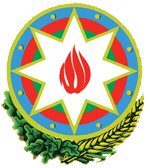            Cenevrədəki BMT Bölməsi                                          of the Republic of Azerbaijanvə digər beynəlxalq təşkilatlar yanında                                    to the UN Office and other               Daimi Nümayəndəliyi                                        International Organizations in Geneva       _______________________________________________________________________________  237 Route des Fayards, CH-1290 Versoix, Switzerland   Tel: +41 (22) 9011815   Fax: +41 (22) 9011844   E-mail: geneva@mission.mfa.gov.az   Web: www.geneva.mfa.gov.azCheck against delivery33rd session of the UPR Working GroupUPR of Brunei DarussalamStatementdelivered by Marziyya Vakilova-Mardaliyeva, Second secretary of the Permanent Mission of the Republic of Azerbaijan to the UN Office and other International Organizations in Geneva10 May 2019Thank you Mr. President,Azerbaijan welcomes the delegation of Brunei Darussalam and thanks this Delegation for the detailed presentation of its national report today.Azerbaijan commends commitment of Brunei to the UPR process, as well as the progress achieved since the previous cycle of the UPR.We take positive note of the establishment of Special Committees under the National Council on Social Issues, such as the Special Committee on Family Institution, Women and Children and the Special Committee on Immoral Activities and the Prevention of Crime. We would like to recommend Brunei that these Committees undertake programmes which are inclusive and sustainable.We also welcome the adoption of the long-term development framework under Brunei Vision 2035, which sets out eight strategies relating to various sectors. We are pleased to observe the positive improvements in the area of addressing poverty through the provision of employment and welfare assistance. In this regard, we recommend Brunei to continue improving and strengthening programmes on employment and assistance catered for the poor and underprivileged.In conclusion, we wish the delegation of Brunei a successful review process.I thank you.